Всероссийский конкурс «Моя малая родина: природа, культура, этнос»ЭТНОБОТАНИЧЕСКОЕ ПУТЕШЕСТВИЕ ПО КРЫМУ2019ОГЛАВЛЕНИЕВВЕДЕНИЕПоследние десятилетия наблюдается повышенное внимание общества к сохранению традиций отдельных территорий, которые веками формировались этническими группами. На протяжении длительного времени тесное взаимодействие человека и природы привело к упоминанию в географических, ботанических и многих других названиях принадлежности к территории. Обобщение материалов узкой направленности, с систематизацией информации, которая имеет этнографический компонент считается заботой увлеченных исследователей, так как в серьезных научных публикациях либо совсем отсутствует, либо представлена как вторичная, не имеющая акцента на формировании этнографической энциклопедии определенной территории. В Республике Крым благодаря уникальным природным предпосылкам сформировалась богатая на эндемичные и редкие виды флора, во многом предопределяющая геоботаническую пестроту и разнообразие природы Крымского полуострова. Красная книга Республики Крым, в которую занесены исчезающие и требующие охраны растения, встречаются ботанические виды, имеющие в своем научном названии слово «крымский». Именно такой этнографический компонент в естественно-научном понимании может привлечь внимание этнографов, которые займутся структурированием и систематизацией местных культурных традиций и увековечиванием названий в единой этнографической энциклопедии. Возможно, что первыми создателями этнографической энциклопедии Республики Крым станут именно дети, увлеченные исследованиями своей малой родины и данное исследование станет основой будущей книги. В связи с этим становится актуальным данный проект, который объединяет в себе этнографию, географию, картографию, ботанику и экологию.Цель - создание авторского картографического материала, знакомящего с местами распространения сосудистых растений, занесённых в Красную книгу Республики Крым и имеющих в своём ботаническом названии этнографический компонент – «крымский».Задачи:дать этнографическую характеристику Крымского полуострова;изучить ботанические названия растений, занесённых в Красную книгу Республике Крым; проанализировать геоботаническое распространение сосудистых растений по территории Крымского полуострова; рассмотреть особенности формирования ботанических названий растений с этнографическим компонентом «крымский»; составить тематическую карту распространения сосудистых растений по территории Крымского полуострова, определяющих своим названием место своей малой родины.Предмет − ботаническое разнообразие Крымского полуострова.Объект − сосудистые растения Республики Крым.Методы исследования: литературный, этнографический, исторический, географический, картографический, аналитический, наглядный метод представления материала (фотография).Практическое значение исследовательского проекта. Содержащиеся в исследовании положения и выводы могут быть использованы как дополнительный учебный материал на занятиях по краеведению, географии родного края, географии России, а также в учебных курсах этнографической направленности. Материалы исследования могут быть дополнением к докладам на тематических и профильных конференциях по вопросам этнографии Республики Крым. Картографический материал, содержащийся в данном проекте, авторский, может быть использован при создании детьми этнографической энциклопедии Крыма.Структура работы определяется целями и задачами исследования. Исследовательский проект состоит из введения, двух глав, выводов, списка использованной литературы и приложений.ГЛАВА I. МАЛАЯ РОДИНА – КРЫМ1.1. Этнографическая пестрота Крымского полуостроваБлагодаря богатой истории Крымского полуострова миллионы туристов ежегодно устремляются в Крым, чтобы познакомиться с традициями и культурой, а также насладиться природными красотами полуострова. Этнотуризм подразумевает знакомство с этнографическими объектами культуры, архитектуры, быта того или иного народа, проживающего сейчас или проживавшего когда-либо на данной территории. Интересная сторона этнографического туризма – организация туров к объектам религиозного паломничества — многочисленным христианским монастырям, мусульманским мечетям, караимским кенассам. Десятки предприимчивых турагентов предлагают этнографические туры по Крыму, но ни один из них не охватывает ботаническое богатство полуострова, в котором заключен этнографический компонент. Так, можно встретить предложения турагентов, знакомящих с этносами, которые сформировались на территории Крыма: крымские татары, крымские караимы, крымчаки. В Крыму существует множество объектов природы – родников, скал, пещер, деревьев, которые признаны у той или иной этнической группы «священными» и почитаемыми. К ним также возможна организация интересных паломнических туров-экскурсий. В настоящее время на территории Крыма активно действуют следующие культурно-этнографические центры: армянский этноцентр «Сурб-Хач» в г. Старый Крым, греческий «Карачоль» в с. Чернополье Белогорского района, крымско-татарские в селах Танковое, Соколоиное («Коккоз»), Богатое ущелье, Заречное, Морское и немецкий кафе-клуб «Кроненталь» в с. Кольчугино Симферопольского района. Туристические фирмы Крыма организуют этнографические туры: «В гостях у крымских татар», «Евреи в Крыму», «Немецкие поселения», «Судьбы народов Крыма».Этнотуризм в Крыму привлекателен и для широкой публики, и для специалистов – этнологов, этнографов, антропологов, для преподавателей соответствующих дисциплин и студентов, их изучающих. Поэтому не стоит упускать из вида возможность познакомить гостей и жителей полуострова с ботаническим разнообразием, охраняемых законом растений, имеющих в своем научном названии этнографический компонент «крымский». 1.2. Этимология топонима «Крым»Крым (в переводе с иранского «керман» – город) – укрепления-крепости, которые встречались по всей территории Европы и Азии. Местные названия городов можно обнаружить в исторических летописях, наиболее известные из них Кара-Корум в Монголии, Кромы и Кремль в России, Эски-Крым в Крыму. По названию столицы и улуса Золотой орды, а, затем и самостоятельного государства, стали звать Крымом [2].Возможно, топоним «Крым» произошел от монгольского «хэрэм» − стена, вал, а возможно, от тюркского «кырым», что означает все тот же ров. По одной из версий, город Солхат, ставший резиденцией наместника золотоордынского хана в Таврике в XIII веке, получил название Кырым. Видимо, потому, что был окружен оборонительным валом и рвом. В январе 1223 г. татаро-монгольские и иные кочевые племена совершили первый набег на Таврику. С этого времени набеги следуют один за другим. Со второй половины XIII в. кочевники закрепляются на востоке полуострова. Тогда же появилось у него новое имя — Крым.Затем древнее имя крымского города перешло на всю подконтрольную территорию. По другой версии, полуостров стал называться Кырым адасы, что по-тюркски означает остров за рвом, поскольку он был отделен от материка вышеупомянутым Перекопским оборонительным рвом. Со временем топоним укоротился, и его стал именоваться просто Кырым, а позднее − Крым. Крым, это пример того, как многие крымские топонимы за тысячелетия существования изменялись в написании, но не менялись по сути. Необходимо добавить, что в разные эпохи в исторических документах и на географических картах фигурировали и такие названия полуострова, как Киммерия, Скифия, Сарматия, Хазария, Татария. Понятно, что эти названия связаны с народами, в разное время проживавшими на полуострове. Но это всё в прошлом, а сейчас полуостров именуется Крымским [3].1.3. Популярность этнографического компонента «крымский»в жизни человекаЭтнографический компонент «крымский» в жизни человека имеет достаточно большое значение. После присоединения Республики Крым и города Севастополя в состав Российской Федерации большую известность среди россиян приобрели такие товары, как крымская косметика, крымские травяные чаи, крымские сувениры, натуральное крымское мыло, крымские специи и многое другое. Этнографический компонент, указывающий на место производства товара, производители добавляют для большей привлекательности используют как маркетинговый ход. Тем более, что производство многих товаров в Крыму имеет многовековую историю, что формирует положительный имидж продукции. Исходя из того, что прилавки магазинов продолжают изобиловать «крымскими» товарами, можно сделать вывод о том, что «крымское» очень любят и ценят.На территории Республики Крым работают производства всевозможной продукции, среди которой множество торговых марок с этнографическим компонентом в названии. Например,Производители косметики «Крым Роза», «Крым Дар», «Крымская косметика», «Крым Эко-косметика» и многие другиеПродукция пищевой промышленности представлена предприятиями различной мощности: пивобезалкогольный комбинат «Крым», ТМ «Азбука Крыма», «Крыммолоко», «Крымский молочник», «Крымское мороженое», ТМ «Крымский султан», «Крымхлеб», «Соки Крыма», ООО «Крымская макаронная фабрика», «Крымтеплица», «Крымагроинвест» и многие другие предприятия.Сфера торговли не лишена стремления увековечить этнографический компонент в броских названиях своих магазинов. Так, на улицах можно встретить торговые площади «Крымский сластена», «Крымский сувенир», «Крымские вина» и официальные представительства крымских торговых марок.Ни одна сфера хозяйственного комплекса не лишена в своих названиях этнографического компонента в названии. Приятно, что крымские производители и работники сферы услуг (туризм, общественное питание и другие) активно поддерживают традиции полуострова, радуя жителей и гостей высоким качеством товаров и услуг.Но это ещё далеко не всё, что известно над под ярким, способным сразу же заинтересовать названием «крымский». В школе, на уроках истории учеников знакомят с событиями Крымской войны 1853-1856 гг.События, связанные с присоединением Крыма к России в 2014 году, вошли в новейшую историю как «Крымская Весна». Несколько лет пристальные взгляды мировой общественности были прикованы к строительству моста через Керченский пролив, получил название «Крымский», соединивший полуостров с материковой частью России 9 мая 2018 года, оправдав надежды крымчан на скорое развитие экономики полуострова.О Крыме слагают песни, пишут стихи, рассказы, здесь снимают фильмы именитые режиссеры, что приносит полуострову всё большую и большую известность. Среди выдающихся поэтов, посвятивших свои строки прекрасному Крыму стоит отметить А.С. Пушкина («Бахчисарайский фонтан»), Иосифа Бродского, Максимилиана Волошина. Великие прозаики в своих всемирно известных произведениях прославляли крымскую землю.Красоты Крыма можно увидеть в легендарных кинолентах «Кавказская пленница», «Бегущая по волнам», «Иван Васильевич меняет профессию», «Король лир», «Люди и дельфины», «Остров сокровищ» и сотни других известных кинолент.ГЛАВА II ЭТНОБОТАНИЧЕСКОЕ ПУТЕШЕСТВИЕ ПО КРЫМУ2.1. По страницам Красной книгиВ Красной Книге Республике Крым есть информация о ботанических видах, в названии которых встречается этнографический компонент, указывающий на местность их распространения. Приятно, что список велик и этнографическая составляющая нашла отклик у ботаников и местных жителей. Итак, благодаря анализу информации из Красной книги Республики Крым было выявлено 17 видов сосудистых растений [1].Асфоделина крымская – многолетнее травянистое корневищное растение высотой 40-60 см с густо облиственным, неветвистым стеблем и многочисленными сидячими листьями шириной 1 мм. Соцветие – простая густая кисть длиной 25-30 см. Цветки белые. Плод – яйцевидная коробочка.Эремурус крымский – многолетнее травянистое растение высотой до 1-1,5 м с утолщёнными корнями. Листья линейные, до 50-60 см длиной и 2-3 см шириной. Соцветие – длинная прямостоячая кисть, цветки с беловато-жёлтым околоцветником. Плод – коробочка.Офрис крымская – многолетнее корнеклубневое растение. Цветоносный стебель 25-60 см высотой. Листья серебристо-зелёные до 10 см длиной. Соцветие – рыхлый колос.Капуста крымская – многолетнее растение высотой до 1,5 м с одревесневающим и утолщённым у основания стеблем и зимующими розетками крупных сизо-зелёных листьев. Травяная часть стебля прямостоячая, вверху разветвлённая. Листья мясистые. Цветок актиноморфный, обоеполый. Плод – голый раскрывающийся стручок.Дремлик горно-крымский – многолетнее короткокорневищное растение. Цветоносный стебель 10-30 м высотой, отчётливо опушенный. Соцветие кистевидное, рыхлое.Крестовник крымский – многолетнее травянистое растение высотой 10-30 см. Стебель прямой со слабым опушением. Стеблевые листья довольно многочисленные. Корзинки крупные, 3-4 см в диаметре. Цветки покрыты довольно длинными волосками.Проломник крымский – полукустарничек с розеточными побегами, образующий подушковидные дернинки до 10 см высотой. Листья супротивные, 7-10 мм длиной и 1-2 мм шириной. Соцветия зонтиковидные, цветоносы 3-10 см длиной, прямостоячие. Плод – коробочка, равная чашечке.Минуарция крымская – плотнодерновинный полукустарничек высотой до 10 см. Листья супротивные, до 1 см в длину. Опушение рассеянное. Чашелистики с тремя жилками. Лепестки белые. Плод – коробочка.Копеечник крымский – полукустарничек высотой 20-50 см. Стебли прямостоячие или восходящие. Листья непарноперистосложные. Цветоносы длиннее листьев. Соцветие – кисть. Плод – боб.Волчеягодник крымский – летнезелёный кустарник. Кора на нижних ветках тёмно-бурая, на верхних – сизовато-белёсая. Листья голые, кожистые, тёмно-зелёные. Цветки желтовато-белые или кремовые. Плод – тёмно-красная костянка.Ладанник крымский – низкий вечнозелёный кустарник высотой 30-70 см с супротивными листьями 1-5 см длиной. Цветки одиночные или в полузонтиках, розовые. Плод – овальная волосистая коробочка.Боярышник крымский – кустарник или дерево 3-4 м высотой. Листья 2,5-6,5 м длиной, плотные, кожистые. Соцветия компактные. Цветки белые. Плоды – округлые, тёмно-красные, с двумя (реже одной) косточками.Рябина крымская – маловетвистое дерево до 4-5 м высотой. Листья продолговатые. Цветки белые, в щитках. Плоды шаровидные.Пион крымский - многолетнее травянистое растение 40-70 см высотой с утолщённым клубневидным корнем. Стеблей несколько, они прямостоячие, разветвлённые. Листья кожистые, сизовато-зелёные. Цветки крупные, от лиловато-розовых до красных. Плод из 2-5 густо опушенных листовок с чёрными крупными семенами.Очанка крымская - однолетнее травянистое растение, опушенное курчавыми волосками и коротко стебельчатыми желёзками. Корневая система представлена гуасториями.  Побеги высотой 2-8 см. листья тёмно-зелёные или красноватые. Соцветия пазушные, колосовидные. Цветки белые с жёлтым пятном на трёхпалостной нижней губе. Плод – коробочка.Чабер крымский – многолетний полукустарничек высотой 20-40 см. Стебли прямостоячие. Листья мелкие. Цветки с двугубым бледно-лиловым венчиком, собраны в 3-7—цветковые мутовки колосовидного соцветия. Плод – четырёхорешек, орешки голые, светло-коричневые с чёрными точками, продолговатые.Прострел крымский - многолетнее травянистое корневищное растение 50-60 см высотой. Стебель прямостоячий. Листья крупные, пальчато-раздельные. Цветки синие или фиолетовые. Соцветие – густая многоцветковая кисть.2.2. Распространение растений, имеющих в своём названии этнографический компонент «крымский»Путешествуя по Крыму возможно встретить растения с этнографическим компонентом в названии. Увидеть редкие и исчезающие виды в разных уголках полуострова – большая удача. Уверена, что в скором будущем обязательно появится новое направление в этнотуризме – этноботаническое.Асфоделина крымская – встречается на Южном берегу Крыма, в Крымских горах, на северо-западном побережье Крыма. Можно увидеть растение также на Балканском полуострове, в Западной Азии, на Кавказе и Закавказье.Эремурус крымский – встречается в Крымских горах и на Южном берегу Крыма. Достаточно часто в Западной Азии: от Палестины до Ирана), на Кавказе и Закавказье.Офрис крымская – встречается в юго-западной части Крыма, на Черноморском побережье Кавказа.Капуста крымская – исключительно на Южном берегу Крыма, эндемик.Дремлик горно-крымский –  на юге Крыма, эндемик.Крестовник крымский – исключительно на Южном берегу Крыма, эндемик.Проломник крымский – на юге Крыма, эндемик.Минуарция крымская – на юге Крыма, эндемик.Копеечник крымский – встречается на юге Крыма, на Черноморском побережье Кавказа: Анапа - Новороссийск.Волчеягодник крымский – эндемик, в Крымских горах, очень редкий вид.Ладанник крымский – встречается на Южном берегу Крыма и в районе города Севастополя. Можно увидеть растение также на Балканском полуострове, в Малой Азии, Леванте (Палестина).Боярышник крымский – на юге Крыма и на Керченском полуострове, в Краснодарском крае.Рябина крымская – на Южном берегу Крыма, эндемик.Пион крымский - встречается на юге Крыма. Можно увидеть растение также в Малой Азии, Хорватии.Очанка крымская - на Южном берегу Крыма, эндемик.Чабер крымский – встречается в предгорье Крымских гор, эндемик.Прострел крымский - на Южном берегу Крыма, эндемик.ВЫВОДЫВ Республике Крым благодаря уникальным природным предпосылкам сформировалась богатая на эндемичные и редкие виды флора, во многом предопределяющая геоботаническую пестроту и разнообразие природы Крымского полуострова.Этнографический компонент в естественно-научном понимании может привлечь внимание этнографов, которые займутся структурированием и систематизацией местных культурных традиций и увековечиванием названий в единой этнографической энциклопедии.Этнографический компонент «крымский» в жизни человека имеет достаточно большое значение. После присоединения Республики Крым и города Севастополя в состав Российской Федерации большую известность среди россиян приобрели такие товары, как крымская косметика, крымские травяные чаи, крымские сувениры, натуральное крымское мыло, крымские специи и многое другое.В Красной Книге Республике Крым есть информация о ботанических видах, в названии которых встречается этнографический компонент, указывающий на местность их распространения. Этнографическая составляющая нашла отклик у ботаников и местных жителей. Анализ информации из Красной книги Республики Крым выявил 17 видов сосудистых растений, имеющих в ботаническом названии слово «крымский».Карта распространения растений с этнографическим компонентом в названии составлена автором.СПИСОК ИСПОЛЬЗОВАННЫХ ИСТОЧНИКОВКрасная книга Республики Крым. Растения, водоросли и грибы. Издание второе, исправленное / Отв. ред. д.б.н., проф. А.В. Ена и к.б.н. А.В. Фатерыга. – Симферополь: ООО «ИТ «АРИАЛ», 2016. – 480 с., цв.илл.Интернет-источники: https://turkology.tk/library/561Интернет-источники: https://studfiles.net/preview/5113760/Фотоматериалы, использованные в Приложении к работе заимствованы:Чечельницкая Вера (фото автора)http://flora.crimea.ru/eremurus/eremurus.htmlhttp://landizayn.ru/entsiklopediya-rastenij/ofris-ili-orhideyanasekomoe-vidy-s-foto-osobennosti-uhoda-slozhnost-razmnozheniyahttp://www.plantarium.ru/page/image/id/2228.htmlhttp://flora.crimea.ru/Orchidaceae/Epipactis/E.krymmontana.htmlhttp://flora.crimea.ru/krestovnik/krestovnik.htmlhttp://flora.crimea.ru/Minuartia/Minuartia.htmlhttp://molbiol.ru/forums/lofiversion/index.php/t209732.html?langid=en&langid=2&langid=en&langid=2&langid=en&langid=2&langid=en&langid=2&langid=en&langid=2&langid=en&langid=2&langid=en&langid=2&langid=en&langid=2&langid=enhttps://moyadacha.temarek.com/308328791953377882/volcheyagodnik/http://www.travinushka.ru/index.php/katalog-lekarstvennykh-rastenij/798-boyaryshnik-krymskijhttp://coastcrimea.ru/nature/5-krymskaya-ryabina.htmlhttp://flora.crimea.ru/Euphrasia/Euphrasia.html http://arte-fact.ru/chaber-krymskij-satureja-taurica-velen.htmlКартографический материал распространения растений, занесенных в Красную книгу и имеющих в своем ботаническом названии этнографический компонент, выполнен автором.ПРИЛОЖЕНИЕ АПРИЛОЖЕНИЕ БПРИЛОЖЕНИЕ ВПРИЛОЖЕНИЕ Г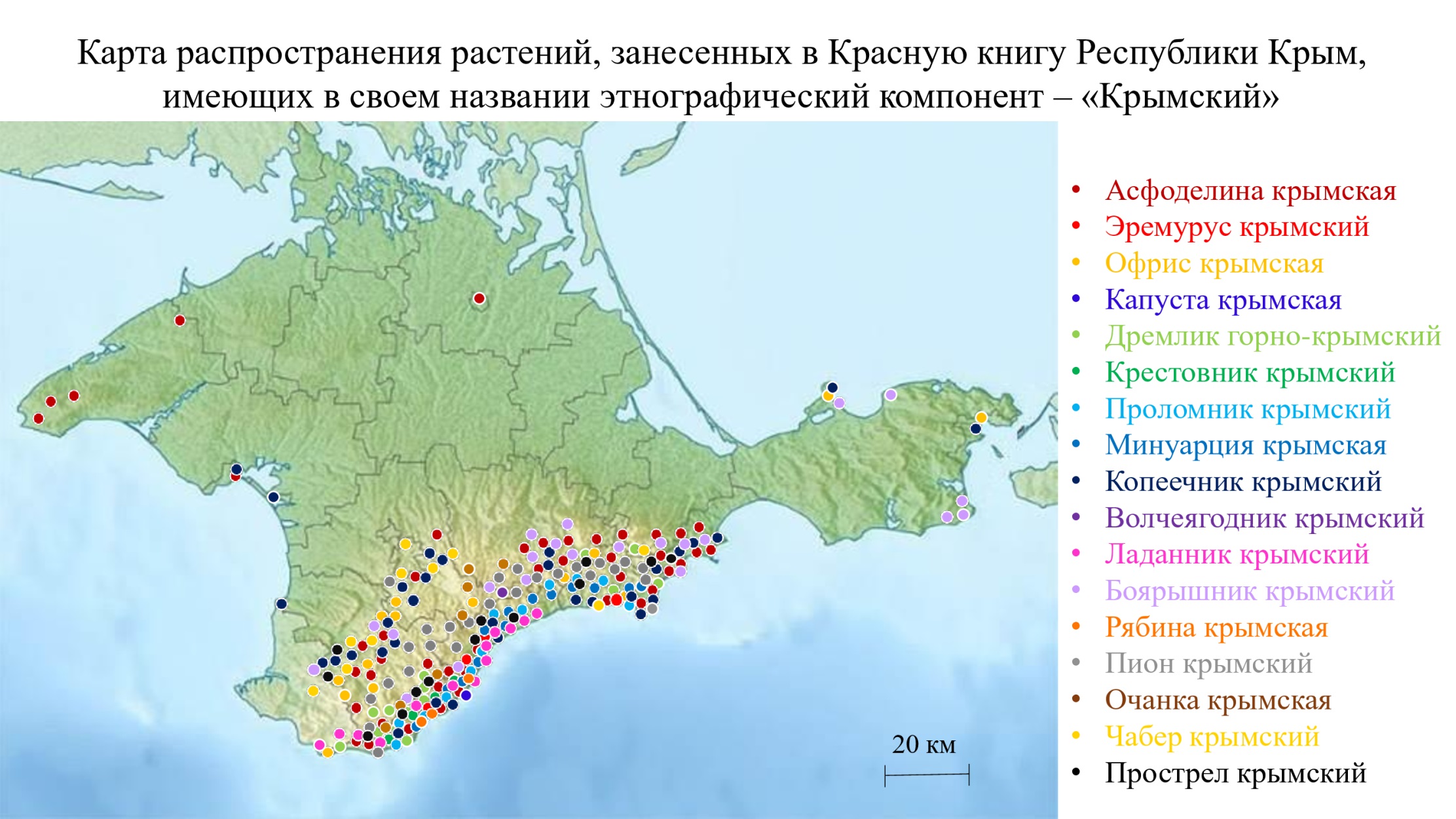 Номинация: Этноэкологические исследованияРаботу выполнила:Чечельницкая Вера Александровнавоспитанница объединения «География» Муниципального бюджетного учреждения дополнительного образования «Детский морской центр» муниципального образования городской округ Ялта Республики Крымучащаяся 9 класса Муниципального бюджетного общеобразовательного учреждения «Ялтинская средняя школа №7» муниципального образования городской округ Ялта Республики КрымНаучный руководитель:Замотаева Анна Владиславовна, педагог дополнительного образования Муниципального бюджетного учреждения дополнительного образования «Детский морской центр» муниципального образования городской округ Ялта Республики КрымВведение………………………………………………………………….3ГЛАВА I. МАЛАЯ РОДИНА – КРЫМ ....................................................51.1. Этнографическая пестрота Крымского полуострова ……………..51.2. Этимология топонима «Крым» ……………………………………..51.3. Популярность этнографического компонента «крымский» в жизни человека ……………………………………………………………6ГЛАВА II ЭТНОБОТАНИЧЕСКОЕ ПУТЕШЕСТВИЕ ПО КРЫМУ……………….. ………………………………………………….82.1. По страницам Красной книги ………………………………………82.2. Распространение растений, имеющих в своём названии этнографический компонент «крымский»………………………………9Выводы ……………………………………………………………………11Список использованных источников……………………………………12Приложение………………………………………………………………..13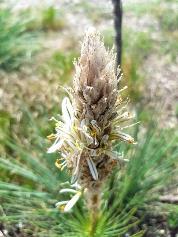 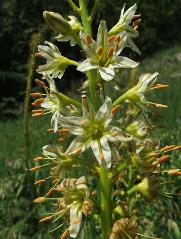 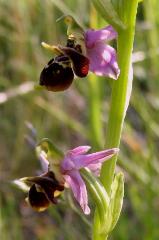 Фото 1Фото 2Фото 3Асфоделина крымскаяЭремурус крымскийОфрис крымская(Asphodeline taurika)(Eremurus taurikus Steven)(Ophrys mammosa Desf.)Источник 1Источник 2Источник 3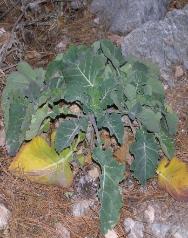 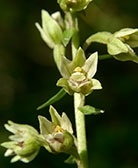 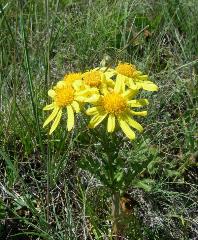 Фото 4Фото 5Фото 6Капуста крымскаяДремлик горно-крымскийКрестовник крымский(Brassica taurika)(Epipactis krymmontana)(Senecio tauricus Konechn)Источник 4Источник 5Источник 6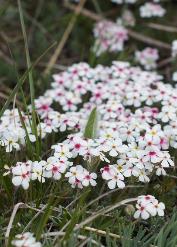 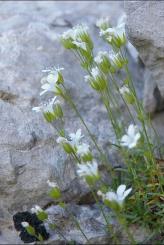 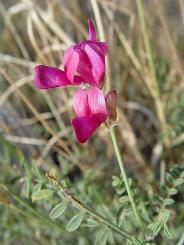 Фото 7Фото 8Фото 9Проломник крымскийМинуарция крымскаяКопеечник крымский(Androsace villosa L.)(Minuartia taurica)(Hedysarum tauricum Pall. Ex Willd.)Источник 1Источник 7Источник 8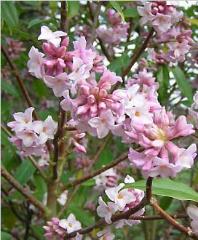 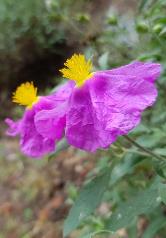 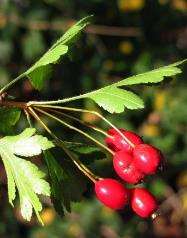 Фото 10Фото 11Фото 12Волчеягодник крымскийЛаданник крымскийБоярышник крымский(Daphne taurica Kotov)(Сistus tauricus)(Crataegus taurika Pojark)Источник 9Источник 1Источник 10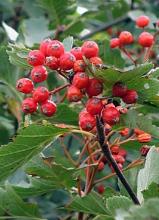 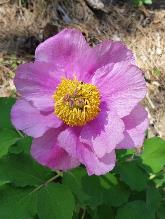 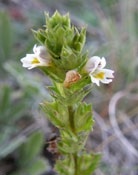 Фото 13Фото 14Фото 14Рябина крымскаяПион крымскийПион крымский(Sorbus yauricolla)( Paeonia daurika Andrews)( Paeonia daurika Andrews)Источник 11Источник 1Источник 12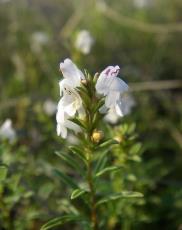 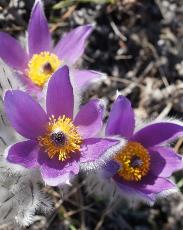 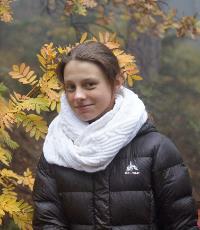 Фото 16Фото 17Фото 18Чабер крымскийПрострел крымскийУ подножия Никитской яйлы(Satureja montana L.)(Puisatilla halleri)Источник 13Источник 1Источник 1